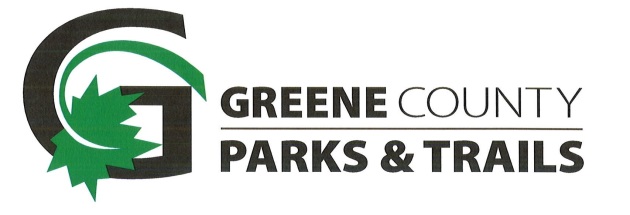 AMA Sanctioned Model Aircraft Flying FieldRules & RegulationsThese field rules were developed in concert with the AMA safety code and other requirements unique to this site. All county park regulations apply.Academy of Model Aeronautics (AMA) membership and insurance is required to fly. AMA cards must be carried on person and produced to County Rangers if asked. Compliance with the AMA Safety Code is required.This area is designated for model sailplanes/battery powered aircraft only. (NO GAS POWERED AIRCRART). Electric motors can only be used to take sailplanes to altitude and motor runs are limited to 30 sec.All model sailplanes/battery powered aircraft must meet minimum AMA safety standards for airworthiness.The use of Spread Spectrum (2.4GHZ) frequency is highly encouraged. Pilots on other frequencies must self-ensure frequency control by announcing, checking and coordinating with other pilots for interference.The pilot of the model sailplanes/battery powered aircraft shall maintain control during the entire flight, maintaining visual contact at all times.Sailplanes/battery powered aircraft pilots will yield the right of way to all human-carrying aircraft, as well as other model aircraft using see and avoid maneuvers.All pilots shall avoid flying directly over unprotected people, vehicles or structures and shall avoid endangerment of life and property of others. Sailplanes/battery powered aircraft will not be flown closer than 50 feet above-ground electric utility lines and will fly within the boundaries of the park. Flying is not permitted north of Yellow Springs Fairfield Road regardless of height.Parking of vehicles will be in County designated areas except for loading or unloading of models and flight equipment. Non-compliance of these rules will subject the pilot to denial of field privileges. Greene County Parks & Trails and the Dayton Area Thermal Soarers invite you to enjoy this facility and help to insure that it remains a safe and convenient place to fly sailplanes/battery powered aircraft by observing the above field rules. Have fun and fly safely.